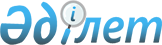 О некоторых вопросах доверительного управления Национальным фондом Республики КазахстанПостановление Правительства Республики Казахстан от 25 августа 2006 года N 808



      В целях обеспечения перехода с 1 июля 2006 года на новую систему функционирования Национального фонда Республики Казахстан, в соответствии с Концепцией формирования и использования средств Национального фонда Республики Казахстан на среднесрочную перспективу, одобренной 
 Указом 
 Президента Республики Казахстан от 1 сентября 2005 года N 1641 Правительство Республики Казахстан 

ПОСТАНОВЛЯЕТ:





      1. Одобрить прилагаемый проект Дополнительного соглашения о внесении изменений и дополнений в Договор о доверительном управлении Национальным фондом Республики Казахстан от 14 июня 2001 года N 299, одобренный 
 постановлением 
 Правительства Республики Казахстан от 18 мая 2001 года N 655 "О договоре о доверительном управлении Национальным фондом Республики Казахстан" (далее - Дополнительное соглашение).




      2. Поручить подписание Дополнительного соглашения от имени Правительства Республики Казахстан Министру финансов Республики Казахстан Коржовой Наталье Артемовне.




      3. Настоящее постановление вводится в действие со дня подписания.

      

Премьер-Министр




      Республики Казахстан





Одобрен               



постановлением Правительства  



Республики Казахстан      



от 25 августа 2006 года N 808 

Проект     



Дополнительное соглашение






о внесении изменений и дополнений в Договор о






доверительном управлении Национальным фондом






Республики Казахстан от 14 июня 2001 года N 299,






одобренный постановлением Правительства






Республики Казахстан от 18 мая 2001 года N 655






"О договоре о доверительном управлении






Национальным фондом Республики Казахстан"



город Астана                              "__" ________ 200_ год

      Национальный Банк Республики Казахстан, именуемый в дальнейшем - Банк, с одной стороны, и Правительство Республики Казахстан, именуемое в дальнейшем - Правительство, с другой стороны, далее совместно именуемые Стороны, заключили настоящее Дополнительное соглашение о нижеследующем.



      Внести в Договор о доверительном управлении Национальным фондом Республики Казахстан, одобренный 
 постановлением 
 Правительства Республики Казахстан от 18 мая 2001 года N 655 "О договоре о доверительном управлении Национальным фондом Республики Казахстан" следующие изменения и дополнения:



      дополнить пунктом 2.1.5. следующего содержания:



      "2.1.5. покупать иностранную валюту для Фонда, как на внутреннем рынке, так и за счет золотовалютных активов Банка.";



      в пункте 2.2.3.:



      в абзаце первом слово "Правительством" заменить словами "Министерством финансов Республики Казахстан";



      в абзаце одиннадцатом слова "(активы финансового рынка стран с кредитным рейтингом ААА/Ааа)" исключить;



      пункты 2.2.4. и 2.2.5. изложить в следующей редакции:



      "2.2.4. Ежеквартально представлять в Министерство финансов Республики Казахстан на бумажном и электронном носителях оперативный ежеквартальный отчет о результатах доверительного управления Фондом в течение 50 (пятидесяти) календарных дней, следующих за отчетным периодом, содержащий информацию о рыночной стоимости Фонда на конечную дату отчетного периода, доходности по операциям, совершенным с Фондом, размере полученного дохода за отчетный период, составе портфеля Фонда на конец отчетного периода, текущем значении риска изменения процентных ставок (представленные на рассмотрение членам Правления Национального Банка Республики Казахстан), с последующим представлением ежеквартального отчета о результатах доверительного управления Фондом, утвержденного Правлением Национального Банка Республики Казахстан не позднее 60 (шестидесяти) календарных дней, следующих за отчетным периодом.



      Ежегодно представлять в Министерство финансов Республики Казахстан на бумажном и электронном носителях оперативный годовой отчет о результатах доверительного управления Фондом не позднее 15 марта года, следующего за отчетным периодом, содержащий информацию о рыночной стоимости Фонда на конечную дату отчетного периода, доходности по операциям, совершенным с Фондом, размере полученного дохода за отчетный период, составе портфеля Фонда на конец отчетного периода, текущем значении риска изменения процентных ставок (представленные на рассмотрение членам Правления Национального Банка Республики Казахстан), с последующим представлением годового отчета, утвержденного Правлением Национального Банка Республики Казахстан о результатах доверительного управления Фондом не позднее 1 апреля года, следующего за отчетным периодом;



      2.2.5. перечислять гарантированные трансферты из Фонда в республиканский бюджет в порядке и в случаях, предусмотренных нормативными правовыми актами Республики Казахстан, регулирующими деятельность Фонда;";



      дополнить пунктами 2.2.10. и 2.2.11. следующего содержания:



      "2.2.10. осуществлять конвертацию и реконвертацию активов Фонда в порядке, установленном Правлением Национального Банка Республики Казахстан;



      2.2.11. осуществлять ведение бухгалтерского учета активов Фонда и составлять консолидированную финансовую отчетность по результатам доверительного управления Фондом в соответствии с Договором о ведении бухгалтерского учета и составлении финансовой отчетности Фонда, заключаемым между Банком и Правительством.";



      пункт 2.3. изложить в следующей редакции:



      "2.3. Банк несет ответственность:



      2.3.1. за убытки, причиненные Фонду, вследствие ненадлежащего исполнения своих обязательств по настоящему Договору. Обязательства по сделкам, совершенные Банком с превышением предоставленных ему полномочий или с нарушением установленных для него ограничений, несет Банк за счет своего имущества;



      2.3.2. за несвоевременное предоставление отчетностей, предусмотренных пунктом 2.2.4. настоящего Договора.";



      пункт 3.2.2. изложить в следующей редакции:



      "3.2.2. представлять Банку прогноз сумм поступлений на счета Фонда на предстоящий месяц не позднее, чем за 5 (пять) рабочих дней до начала месяца;";



      дополнить пунктами 3.2.8. и 3.2.9. следующего содержания:



      "3.2.8. представлять Банку информацию об утвержденном объеме гарантированного трансферта в республиканский бюджет из Национального фонда Республики Казахстан с разбивкой по месяцам в течение 3 (трех) рабочих дней со дня утверждения сводного плана поступлений и финансирования республиканского бюджета.



      В случае внесения изменений в сводный план поступлений и финансирования республиканского бюджета доводить информацию о данных изменениях до сведения Банка в течение 3 (трех) рабочих дней со дня внесения изменений;



      3.2.9. согласовывать в обязательном порядке с Банком всю публикуемую информацию, связанную с доверительным управлением Фонда.";



      в пункте 4.1.:



      дополнить абзацем пятым следующего содержания:



      "оплата услуг юридического советника;";



      в абзаце шестом слова "юридического советника" заменить словами "инвестиционного консультанта".

      

От имени Банка                        От имени Правительства




      Председатель                          Республики Казахстан




      Национального Банка                   Министр финансов




      Республики Казахстан                  Республики Казахстан


					© 2012. РГП на ПХВ «Институт законодательства и правовой информации Республики Казахстан» Министерства юстиции Республики Казахстан
				